CLASSIC VW CUP2023 REGULATIONS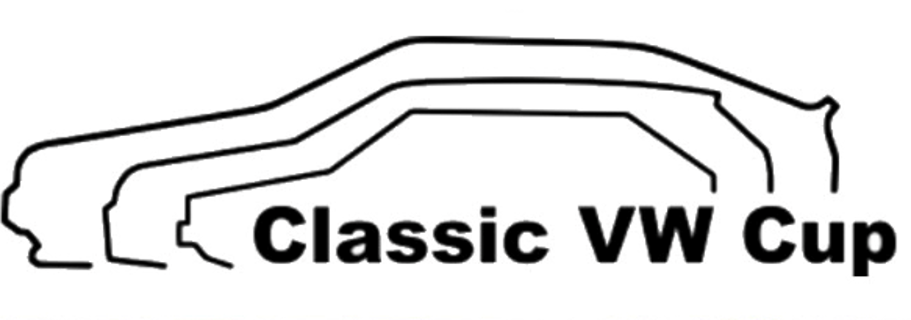 INTRODUCTION:The following regulations are set out in accordance with MSUK specified format and it should be clearly understood, if the following text does not clearly state you can do it, you should adopt the principle that you cannot.Anything that is not explicitly authorised in writing by the series technical committee and anything that is not specifically either in these regulations or in any official series bulletin is therefore strictly forbidden, and will be regarded as a breach of series regulations, and will be dealt with accordingly.SERIES DESCRIPTION:A class-based series for all VAG group cars/vans.Based on a power to weight formula to keep things close, fair and most of all, fun!!2023 introduces a winner’s penalty by means of a 5-place grid drop for race winners, to be carried for one race only.Trophies will we awarded up to third in each class, based on entry numbers for that class.All cars/drivers must provide a power printout/declaration prior to the first competing round, failure to do this could affect the class position/results given.CLASS STRUCTURE:GT Class:-Open to any VAG based vehicle up to 2010.Unrestricted regs, for the more modified race cars.Based on standard based chassis (no spaceframes)To run on Nankang AR1 tyre/full wet.Class A:-Vehicles up to MY 2006.Based on @220 bhp/tonne at flywheel for turbo charged cars.                  @240 bhp/tonne at flywheel for n/a cars.Class B:-Vehicles up to MY 2006Based on @190 bhp/tonne at flywheel for n/a cars.                  @170 bhp/tonne at flywheel for TDI cars (std frame turbo)Classes A/B running on control Nankang AR1 tyres/any wet tyre.Classic TT Cup:-Based a on mildly modified 225bhp mk1 TT quattro.Using control ecu map and controlled suspension components to provide cheap competitive racing.Running on control Nankang AR1 tyres/any wet tyre.TT regs, are separately available on the CVWC website.Should any car in any class deem to differ from the CVWC technical regs in any way shape or form, the series organisers reserve the right to restrict the car in any means it seems fit.Guest competitors may take part (at the organisers discretion) but take no podium positions or class awards.TECHNICAL CHECKING:CVWC reserve the right to inspect/test or seal any components it sees fit, and demand power checks at its rolling road of choice at any point in the season or meeting.CVWC shall not bear any of these costs whatsoever.Any breach of these regulations will be reported to the clerk of the course and can, if found to be a breach, retract any position gained throughout the meeting.Any item sealed by a MSUK licenced scrutineer must remain sealed and may not be tampered with in any way shape or form until technical checks have been completed and cleared, and a written note received by the CVWC eligibility scrutineer to remove the said seal.DATA LOGGER:-CVWC reserve the right to fit its club data logger at any point throughout the meeting to monitor parameters of its choice.JUDICIAL CAMERA:-All cars must carry a judicial camera at all times whilst on track and provide footage upon request.Failure to provide footage can lead to exclusion from the meeting.REGISTRATION:-Registration form must be filled out via the link on the website.www.classicvwcup.comA power declaration must be attached or sent to CVWC along with vehicle weight in its race trim (driver included).Registration fee of £60 to be paid by bank transfer - (account details given upon request).No vehicle/driver will be awarded trophies or recognised as a CVWC competitor without this fee being paid in full prior to the meeting.SAFETY:-Safety roll over structure:-All classes must comply with current 2023 MSUK year book section k on all points.It’s the competitor’s liability to comply fully to these regulations.Interior trims may be removed for fitment of safety roll over structures.Cars running non steel doors must run double door bars, crossed or parallel in the door aperture.FIRE EXTINGUISHERS:-All vehicles must comply with current 2023 MSUK specs.CIRCUIT BREAKER:-All cars must comply with current 2023 MSUK specs.Mechanical or electric isolators are permitted.Battery must fully isolate once isolator is activated.LIGHTING SYSTEM:-All cars must have working rear facing tail lights and one centre-line rain light, or equally matched pair.Brake lights to be in a working state at all times.Any form of forward-facing light is acceptable (not necessarily OEM headlight) headlamp blanks are permitted.SEAT/MOUNT/BELTS:-All seats/mounts must conform with current 2023 MSUK specs and be in clean safe and secure condition at all times.All seat belts must be in date and free from any form of contamination and be in a serviceable condition at all times, if in any doubt refer to 2023 MSUK yearbook.RACE WEAR:-Must be presented in a clean, undamaged condition and all clothing in date.It is strongly advised to wear fully flame retardant underwear /balaclava.It mandatory to wear crash helmet, FHR, overalls, gloves and boots as a bare minimum at all times on track.See 2023 MSUK year book for details.CHASSIS:-The chassis as produced by the manufacturer with the original material must be retained in all aspects, in respect of material thickness and contour.Lightening or reducing of chassis member strength is prohibited.4WD chassis may be converted to 2WD subject to written approval.Seam welding is permitted.Towing eyes must be fitted front and rear, ideally one each corner, and be of metal wire construction and be contrasting in colour to the vehicle, see 2023 MSUK specsBODYWORK AND DIMENSIONS:-General:The exterior of the car must be immediately recognisable as the model being raced.It is only permissible to make holes in panels for the passage of cables, fuel, oil, hydraulic or fire suppressant lines.All redundant holes to be covered with a non-flammable material.Bulkhead/fire wall must be sealed from any potential passage of fire.INTERIOR:-All interior trim may be removed. If interior door trims are removed, they must be replaced with neatly covered sheet material of a non-flammable material and there must be no sharp edges visible.The driver’s door window must remain operable by the driver when sitting belted into the seat, or in the case of plastic windows, must have an aperture large enough for the driver to be able to make hand signals, if in any doubt refer to 2023 MSUK yearbook J5.20.8Interior rear-view mirror must be fitted.Means of de-misting windows must be fitted and operable at all times.Any form of airbag must be removed.EXTERIOR:-Fog, spot, sidelight, indicators and headlights may be removed and replaced with blanks or ducting, but you must have some form of forward-facing light.GT class Bodykits of any form are permitted.Class A/BPermitted to use wheel arch spats of no more than 1” over standard vehicle width per side.‘berg cup’ kits are permitted.RSI beetle cup kits are permitted.Mk1 seat supa copa kits are permitted.Plastic windscreens are not permitted. Any replacement panels must be of the original shape and material as standard production panels, bolt on panels may be made of fibreglass or composite materials.Composite roof panels are permitted subject to CVWC approval.Additional arch kits produced in fibreglass/composite may be permitted subject to CVWC approval.It is permissible to modify inner wings for tyre/driveshaft clearance.It is permissible to shorten wheel arches back to the first swage line or 20mm if no visible swage line.Shortened arches must be welded to the inner arches or folded back ensuring there are no sharp edges.Side and rear windows may be made of plastic and comply with 2023 MSUK regulations.Plastic side windows must have aperture for the driver to signal, by means of a sliding window/hatch.Front splitters may be used as long as ride height clearance is observed (40mm ground clearance).The use of rear wings is permitted so long as the wing doesn’t alter the silhouette when viewed from the frontal plane.Ground clearance will be measured with driver on board in full race apparel, including any ballast if needed.ENGINE:-General.CVWC regs are based on an honest average power output which is to be declared when registration is completed, and to be based on a power to weight ratio respective to which class you intend to enter (GT power/weight is open).Power is to be taken as a flywheel measurement.Weight is to be taken with driver in full race apparel and fuel load as you would intend to finish a race.Engine swaps are free in all classes.Engine swap must be from the VAG group.Any other swaps would be down to CVWC approval.CYLINDER BLOCK:-FreeCYLINDER HEAD:-Class A- freeClass B- must use hydraulic lifters/std OEM valve sizesLOCATION:-Engine must remain in standard OEM position.It is permitted to use solid/poly engine mounts.Any other modifications must have written permission from CVWC.OIL / WATER COOLING:-Any extra cooling must be withing the original periphery of the original silhouette.FreeINDUCTION SYSTEM:-GT class-FreeClass A-Turbo cars to retain OEM size turbo for the model raced.1.8t- K03/K03s/K04 (cannot run TFSI K03/4 with conversion plate)TFSI- standard K03 turbo (no hybrids) with std K03 it is permitted to run uprated hpfp/200 bar fuel rail pressure sensor/3 bar map sensor.K04 turbo is permitted but must use std  K03 injectors, std K03 hpfp, std 139bar fuel rail pressure sensor and std 2.5 bar map sensor.TDI- hybrid turbos permissible as long as power/weight band is adhered to.Vr6 12v- may use itb’s or inlet manifold of choice.Vr6 24v- must use standard inlet manifold/throttle body, strictly no itb’s.8v/16v- freeAll other induction systems are free as long as power/weight band is adhered to.Class B-Vr6 12v- standard VAG group inlet manifold/throttle body.Vr6 24v- standard inlet/throttle body (2.800 capacity limit).8v/16v- freeTDI- standard turbo for the model being raced strictly no hybrid units.IGNITION SYSTEM:-FreeFUEL/DELIVERY SYSTEM:-Number of pumps and location of tank is free, however must comply with 2023 MSUK safety requirements, see MSUK yearbook.Only pump fuel is permitted 99 ron max/ std pump diesel.EXHAUST SYSTEMS:-Exhaust system and manifold are free but must conform with 2023 MSUK yearbook regulations.Side exit exhausts are permitted so long as exit point is past the midway point of the vehicle.It is prohibited to pass any part of the exhaust system through the driver compartment.SUSPENSION:-General-Suspension must be controlled to avoid fouling of wheels on chassis or bodywork as detailed in the MSUK yearbook 2023 J5.5.2.No modifications allowed to suspension pick up points.No material to be added or removed or deformation to wishbones, uprights or hubs other than for the fitment of spherical bearings.BUSHES:-FreeSUSPENSION COMPONENTS:-FreeWISHBONES:-Must remain standard for the model/platform being raced.It is permissible to use modified bottom balljoints in the purpose of stopping balljoints necking.It is permissible to space the bottom ball joint to correct the roll centre.It is permissible to weld the wishbone for added strength.SPRINGS:-FreeSHOCK ABSORBERS:-FreeANTI ROLL BARS:-FreeTRANSMISSION:-GT class-FreeClass A-FreeSequential gearboxes are prohibited.LSD permitted.Any gear shift/linkage system is permitted.DSG gearbox permitted, along with DSG remapping.Driveshafts free.Class B-Must retain OEM gearbox/parts from any VAG model.LSD permitted.Std gear linkage permitted.Driveshafts free.TRACTION/LAUNCH CONTROL:-Any form of launch control is prohibited unless fitted as standard.ELECTRICS:-FreeBATTERY:-Battery must be capable of performing multiple starts.Position/type is free so long as it conforms with 2023 MSUK regs.CHARGING CIRCUIT:-Must work at all times whilst on track and be capable of charging the fitted battery.BRAKES:-GT class-FreeClass A-Carbon discs are prohibited.ABS systems permitted if fitted as standard for the model being raced.FreeClass B-Carbon discs are prohibited.ABS systems permitted if fitted as standard for the model being raced.Disc size no bigger than 130% of the model being raced.All brake systems/components must be from the VAG parts bin.Brake bias valves permitted in all classes.STEERING/WHEELS/TYRES:-Road wheel material is free.Split rims are not permitted.Road wheels must be fitted to their hubs by the original amount of fixings.Stud/nuts are free.GT class-Width/size freeClass A-9” width maxClass B-8” width maxSTEERING:-Steering rack is freePower steering may be added or removedSteering locks must be removedTYRES:-All classes must run Nankang AR1 as a dry tyre.Wet tyres can be any full race wet or list 1a/b/c tyre.There will be a run out period to use up old tyres, up until round three where you will need to be using the designated Nankang AR1.VEHICLE WEIGHT:-General-The provision of power /weight system is to equalise driver/vehicle combo and keep a fair playing field, weight may be added or retracted through the season to keep this balance sensible.Vehicles can be weighed at any point in the meeting and must comply with the stated weight on the registration form, failure to comply can lead to disqualification.Vehicles will be weighed randomly throughout the year.NUMBERS/CHAMPOINSHIP DECALS:-Race numbers shall be positioned in the rear side windows where at all possible, if not, must be black numbers on a white background of the same sizing and be:Minimum of 200mm high, stroke width of 20mm.Coloured reflective yellow.Race number should also be fitted on the windscreen:Minimum of 150mm high, be in reflective yellow and be no lower than 50mm below the CVWC sunstrip and 50mm from the edge of the windscreen, also must not impair the drivers view.All CVWC/sponsor decals must be displayed at all times to be eligible for trophies/race results.Failure to display series decals may result in disqualification.Non CVWC/BRSCC decals to be covered up whilst on CVWC grid.One set of decals will be given per year, other sets will be available at a cost to the competitor.